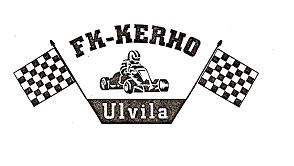 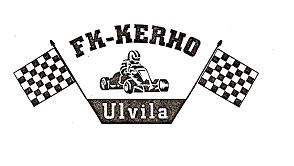 LÄNSI-SUOMEN ALUEMESTARUUS9.9.2018Kilpailun säännöt / kutsu Ulvilan FK-Kerho kutsuu Karting-kilpailijoita osallistumaan Länsi-Suomen Aluemestaruus-kilpailuun. Akk:n lupa no:  / FK /2018  Kilpailurata Ulvilan FK-rata, pituus 725m ja leveys 7m Osoite Moottoriratatie Haistila 28400 Ulvila Porista n.10 km Helsingin suuntaan. Opasteet VT2:lla 200-300m ennen rataa. Kilpailuluokat CADET, MICRO, RAKET JUNIOR, RAKET, MINI 60 JUNIOR JA MINI 60 YLEINEN SEKÄ ISOT AUTOT (X30 jun, ROTAX jun, OK jun) Järjestäjällä oikeus yhdistää luokkia. Tuomaristo Tuomariston pj.              Kalevi HarjunpääTuomarit                        Jyrki Lehto Päätoimihenkilöt Kilpailunjohtaja              Jari Ropponen Sihteeri                           Jetta Vastamäki Katsastuspäällikkö         Kalle Peltonen Turvallisuuspäällikkö    Ari-Matti Salminen Ratatuom. päällikkö       Kimmo Peltoniemi Tuloslaskentapäällikkö  Sanna-Mari Ojala  Osanotto-oikeus Kilpailu on avoinna kaikille karting-kilpailijoille, joilla on AKK.n myöntämä ja voimassaoleva kilpailulisenssi. Kilpailutoimisto ja ilmoittautuminen Kilpailutoimisto kilpailupaikalla. Yhteyshenkilönä Sanna-Mari Ojala 040-6815150 Ilmoittautuminen AKK-Motorsport ry:n KITI-järjestelmän kautta http://kiti.akk-motorsport.fi Ilmoittautumisaika päättyy 5.9.2018 klo 23.59. Peruutukset kirjallisena ulvilafk@gmail.com tai ilmoitus puhelimella yhteyshenkilölle  Jälki-ilmoittautumiset kilpailunjohdon harkinnan mukaisesti, Lisämaksu 20€.  Osallistumismaksu Osallistumismaksu 70€ sisältää varikkopaikan, kilpailupalvelun ja varikkosähkön. Osallistumismaksu suoritetaan ilmoittautumisen yhteydessä tai ennakkoon FK-kerhon tilille.(Tulosta kuitti todisteeksi). Viestiksi kilpailijan nimi, luokka ja vuosinumero. HUOM! Maksuvälineenä vain käteinen, pankki / luottokortit eivät käy. Kilpailun suoritustapa Kaksi harjoitusajoa, aika-ajo, kaksi alkuerää ja finaali. Ajettavat kierrosmäärät ilmoitetaan ilmoitustaululla ja ohjaajakokouksessa. Kilpailun aikataulu (alustava) Lauantaina   8.9.2018      klo 17.00-19 .00  mahdollisuus ilmoittautumiseen ja katsastukseen Sunnuntaina 9.9.2018    klo 9.00-9.30        ilmoittautuminen  klo 9.30                ohjaajakokous klo 9.40-11.20      katsastus luokittain klo 10.00              harjoitusajot, aika-ajot, alkuerät, finaalit                                         klo 17.00              palkintojenjako Alustava aikataulu, tarkempi ilmoitustaululla osallistujamäärän mukaan. Palkinnot Kilpailussa palkitaan kaikki Cadet luokan osallistujat ja muissa luokissa 1/3 osallistujista. Palkinnot jaetaan kilpailupaikalla tulosten tultua hyväksytyksi. Yleismääräykset Kilpailunjohdolla on oikeus, mikäli olosuhteet niin vaativat, tuomariston päätöksellä peruuttaa, siirtää tai keskeyttää kilpailu tai sen osa sekä antaa tarpeelliseksi katsomiaan lisämääräyksiä. Vastuut ja vakuutukset sääntöjen mukaan. Varikko Varikkopaikka on kooltaan 4x6metriä, paikkoja alueella n.150kpl, käytävät asfaltoituja. Varikkopaikalla täytyy olla poltto-ja voiteluaineita läpäisemätön suojamatto sekä imeytysmatto ja sammutin sääntökirjan mukaan. Rata-alueella noudatettava hiljaisuutta klo 23.00-7.00 Polkupyörillä, potku-ja rullalaudoilla ym. ajaminen ja liikkuminen varikolla turvallisuuden vuoksi kielletty. Harjoittelu ja majoittuminen Rata on avoinnama – pe klo  9.00 – 21.00                                                  la  -  su klo  12.00 – 19.00 Ratamaksu 15€ /auto, kello 17.00 jälkeen 10€ / auto.  Tiistaisin ja keskiviikkoisin rata varattuna kello 17-21.00Asuntoautoille ja -vaunuille runsaasti tilaa. Alueella yöpyville ympäristömaksu 10€/vrk sisältää sähkön, veden, jätehuollon, pe suihkun ja lauantaina saunan. Maksu käteisellä kahvioon. Sähköä järjestetään yöpyjille rajoitetusti, sähköä ei saa käyttää lämmittämiseen eikä viilentämiseen. Ruokailu Radan kahviosta voi ostaa kahvia, virvokkeita ja pikkupurtavaa. Lauantaina ja sunnuntaina tarjolla lämmin ruoka hintaan 5€/annos  TERVETULOA ULVILAAN Ulvilan FK-Kerho ry 